RED = Sabbath     BLUE: New Moon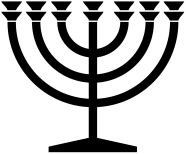 November 2024November 2024November 2024November 2024November 2024SundayMondayTuesdayWednesdayThursdayFridaySaturday12S3456789NMNM10111213141516S17181920212223S24252627282930S